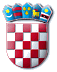 REPUBLIKA HRVATSKAMINISTARSTVO RADA, MIROVINSKOGA SUSTAVA, OBITELJI I SOCIJALNE POLITIKEKomisija za provedbu javnog natječaja za imenovanje ravnatelja/ice Uprave za tržište rada i zapošljavanje,koji je objavljen u „Narodnim novinama“, broj 101/22, od 2. rujna 2022. godinePOZIV NA RAZGOVOR (INTERVJU)Obavještavaju se kandidati/kinje koji ispunjavaju formalne uvjete iz javnog natječaja, odnosno koji su podnijeli pravodobne i potpune prijave na javni natječaj za imenovanje ravnatelja/ice Uprave za tržište rada i zapošljavanje Ministarstva rada, mirovinskoga sustava, obitelji i socijalne politike, da će se razgovor (intervju), radi utvrđivanja njihovih stručnih znanja, sposobnosti i vještina te rezultata ostvarenih u dosadašnjem radu, održati u ovom Ministarstvu, na adresi: Ulica grada Vukovara 78, Zagreb, dana23. rujna 2022. godine (petak).U pojedinačnim pozivima na razgovor (intervju) kandidatima/kinjama, koji će biti dostavljeni putem elektroničke pošte, biti će navedeno točno vrijeme početka razgovora (intervjua). Za kandidate/kinje koji ne pristupe razgovoru (intervjuu) smatrat će se da su povukli prijavu na javni natječaj te se u daljnjem postupku više neće smatrati kandidatom/kinjom.								KOMISIJA ZA PROVEDBU 								   JAVNOG NATJEČAJA